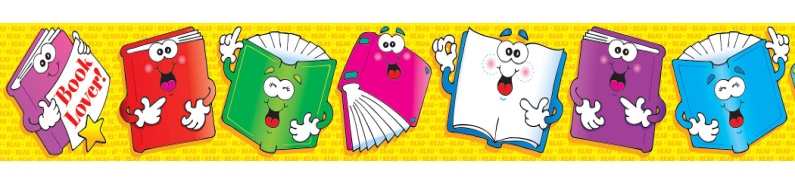 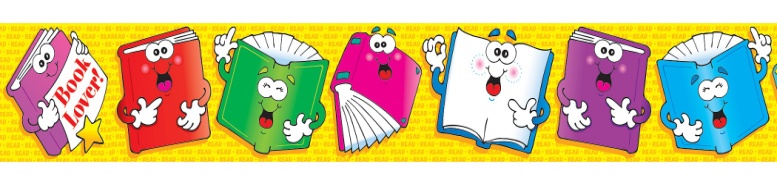 Kanwal Public School’s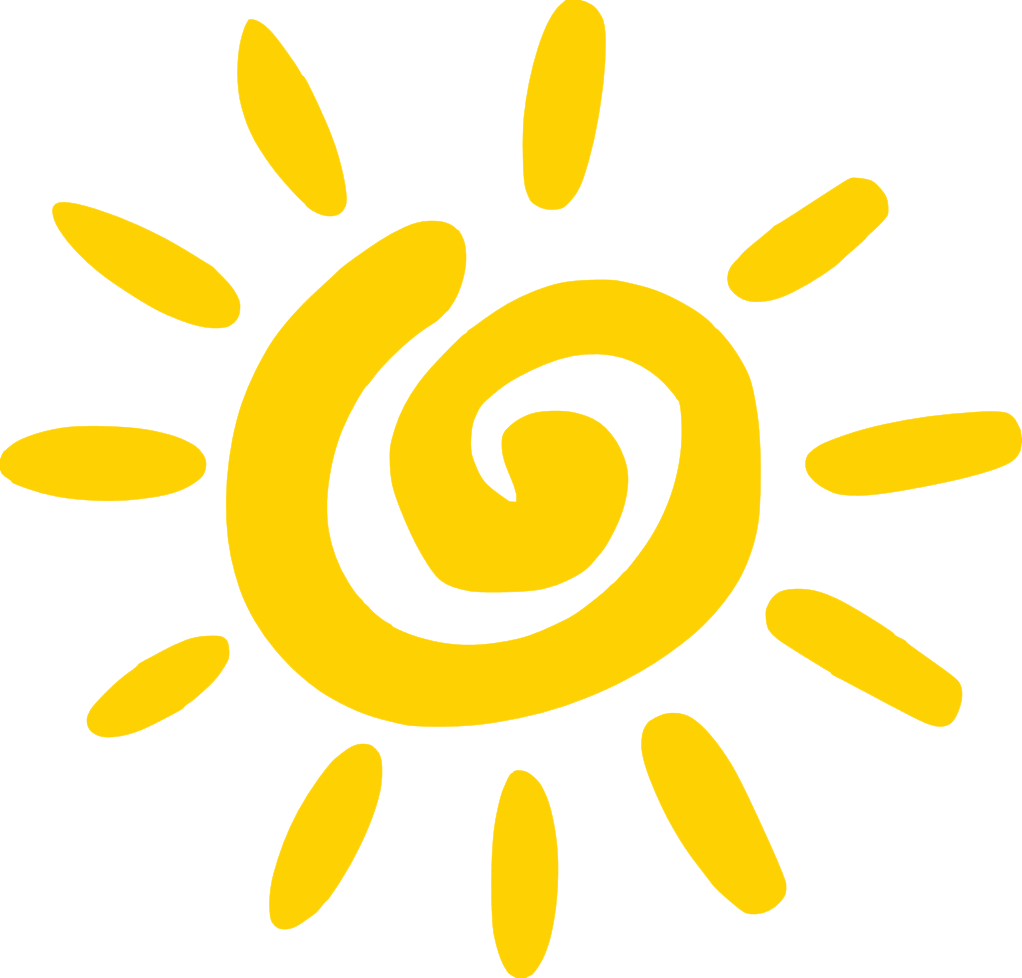 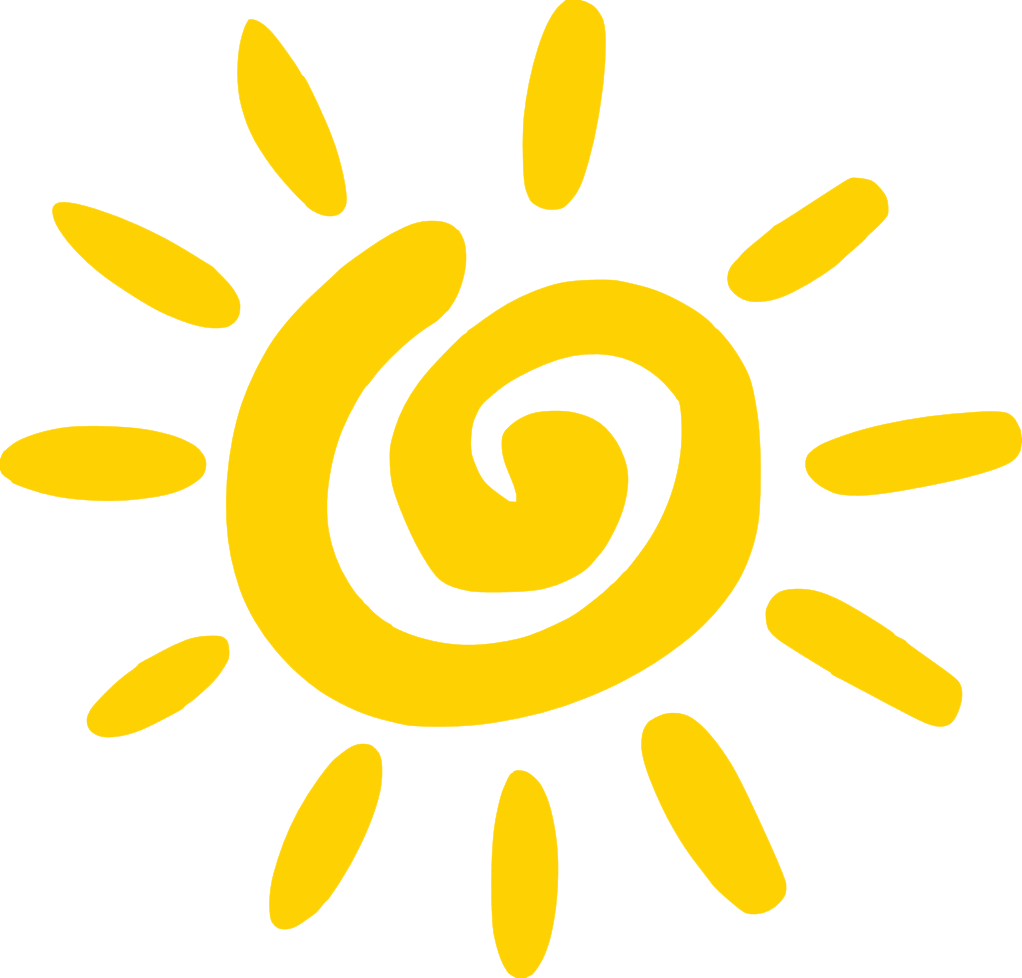 Summer Reading is a Blastchallenge!Keep the reading momentum rolling along by reading for 25 days during the summer holiday.To join the Summer Reading is a Blast challenge, please complete the form below and return it to your child’s class teacher by Friday 2nd December 2016.Students will receive a reading card to complete and return to Miss Trudgeon by Friday 10th February 2017. Students will then receive a book prize.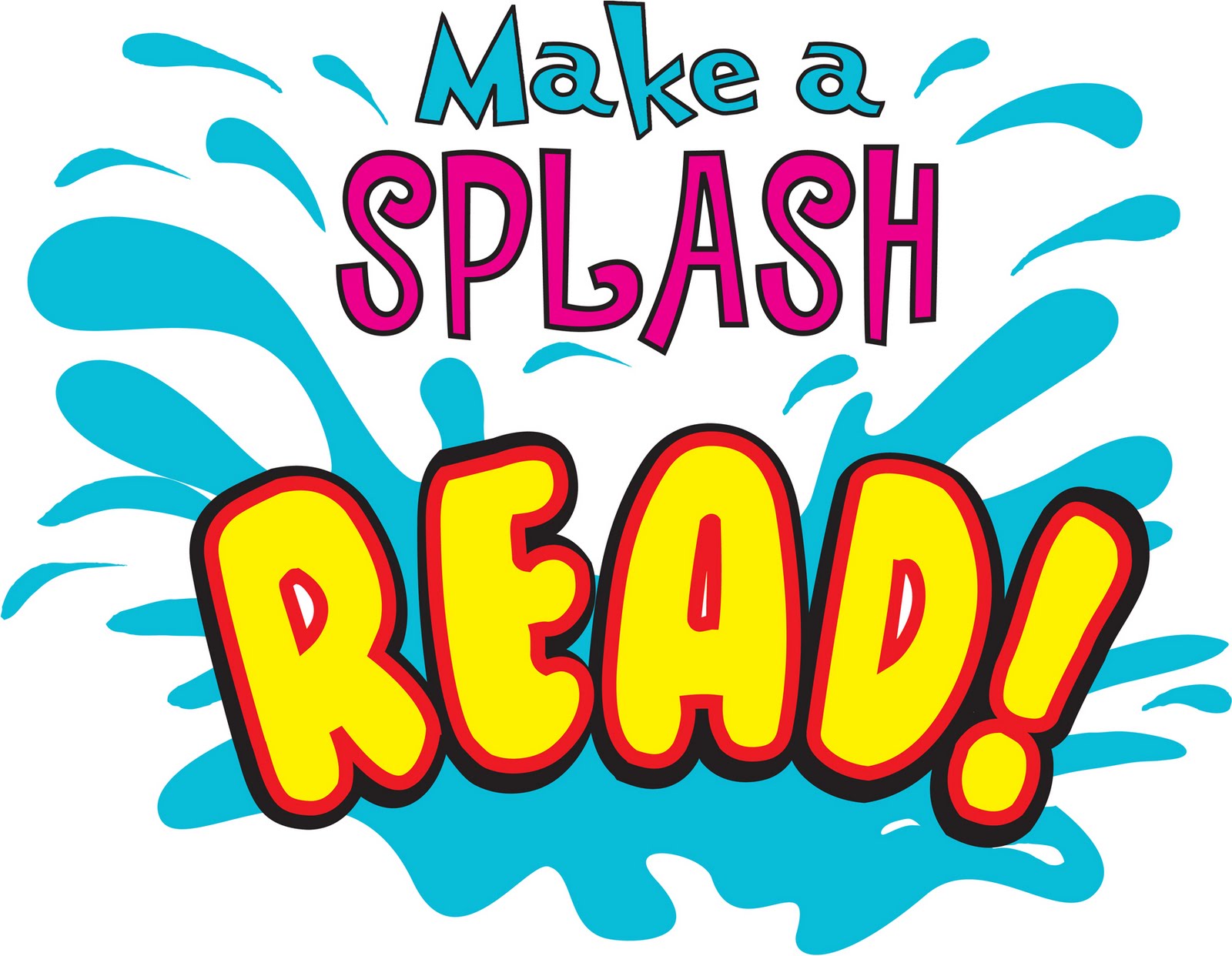 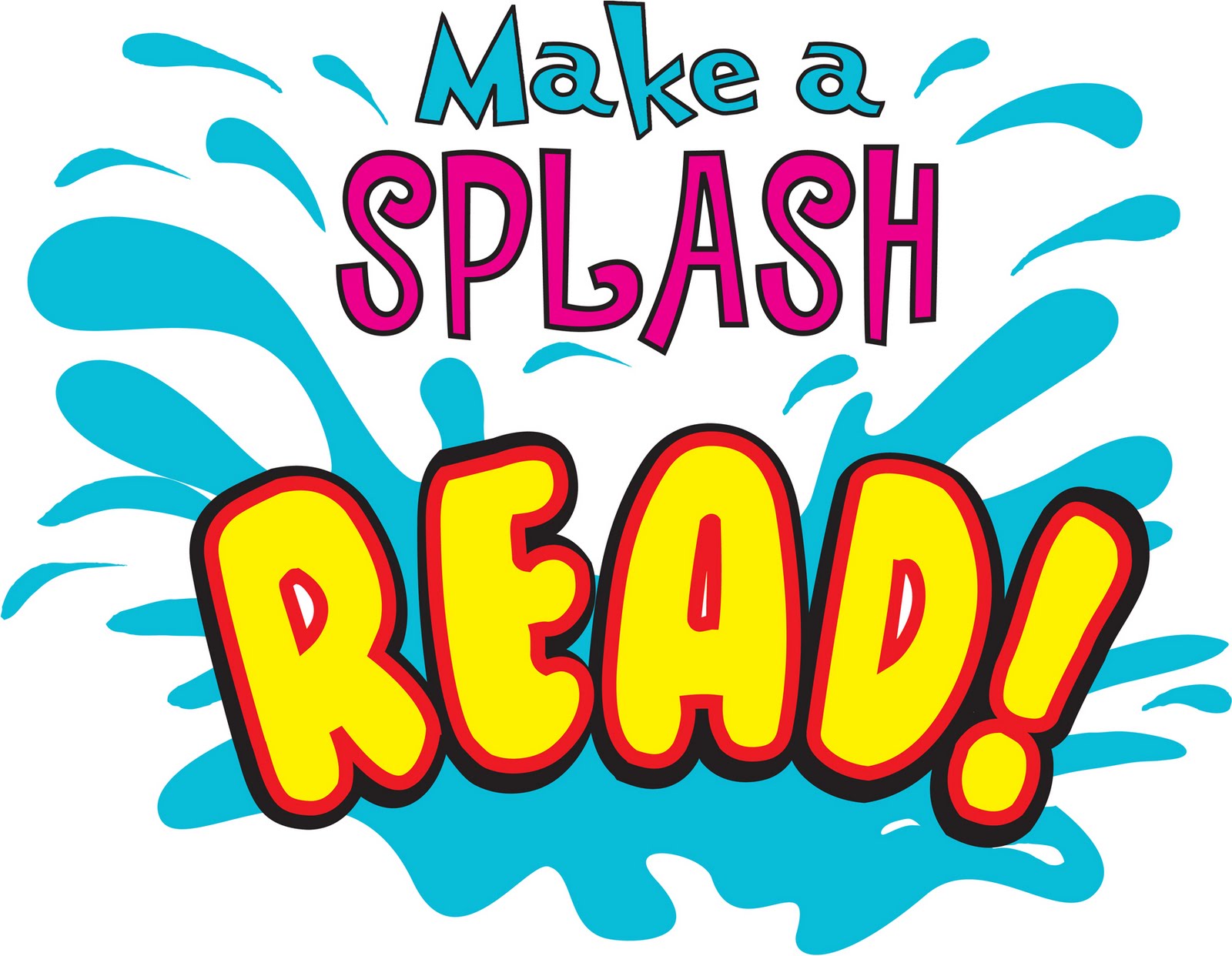 If you have any questions, please contact the school.Summer Reading Committee						Angela Crowe - Principal_________________________________________________________________Congratulations!  126 students completed the last Summer Reading is a Blast challenge and received book prizes in February 2016. We would love more children to return completed cards and receive book prizes in 2017. We can do this!------------------------------------------------------------------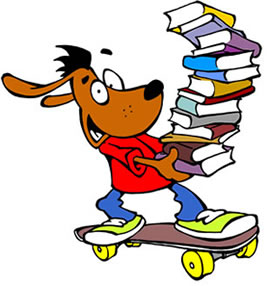 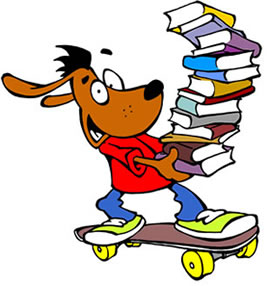         Summer Reading is a Blast      Complete and return this form to your class teacher                                 by Friday 2nd December 2016.Student name: ............................................................ Class: ..........................We agree to read for 25 days in the summer holidays and complete the reading card.Student signature:....................................    Parent/Caregiver signature:.............................